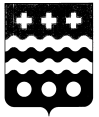 СОВЕТ ДЕПУТАТОВ МОЛОКОВСКОГО СЕЛЬСКОГО ПОСЕЛЕНИЯ МОЛОКОВСКОГО РАЙОНА ТВЕРСКОЙ  ОБЛАСТИРЕШЕНИЕот  15.03.2021г.                                    п. Молоково                                             № 178О графике приема избирателей по личным вопросам депутатами Совета депутатов Молоковского сельского поселения в 2021 годуСовет депутатов  Р Е Ш И Л:Утвердить график приема избирателей по личным вопросам депутатами Совета депутатов Молоковского сельского поселения в 2021 году (прилагается).Организационно – техническое обеспечение и ведение делопроизводства приема граждан по личным вопросам поручить Дияновой Н.Ю., главному специалисту администрации Молоковского сельского поселения.Обнародовать настоящее решение на информационном стенде в администрации Молоковского сельского поселения и разместить на сайте администрации Молоковского района (на странице Молоковского сельского поселения) в информационно – телекоммуникационной сети Интернет.Контроль за исполнением настоящего решения возложить на Смирнову Елену Валентиновну, секретаря Совета депутатов Молоковского сельского поселения.Глава Молоковского сельского поселения                                                                            А.И. ЖукПриложение к решениюСовета депутатовМолоковского сельского поселения№ 178 от 15.03.2021 годаГРАФИКПриема избирателей по личным вопросам депутатами Совета депутатов Молоковского сельского поселения в 2021 году№ п/пФ.И.О. депутатаДата и время проведения приемаМесто проведения приема граждан1.Гаджиханова Любовь Леонидовна09.04.2021г.;16.07.2021г.;с 10.00  до 12.00Кузнецковская сельская библиотека2.Добровольская Нина Кузьминична21.05.2021г.;03.09.2021г.;с 10.00  до 12.00Делединский медпункт3.Иванов Владимир Леонидович25.05.2021г.;20.08.2021г.;с 10.00  до 12.00Администрация Молоковского сельского поселения                (п. Молоково, ул. Ленина, д.20)4.Кочкин Геннадий Анатольевич27.04.2021г.;25.06.2021г.;с 10.00  до 12.00Администрация Молоковского сельского поселения                (п. Молоково, ул. Ленина, д.20)5.Кудрявцева Ирина Васильевна14.04.2021г.;22.07.2021г.;с 10.00 до 12.00Библиотека д. Горка 6.Николаева Татьяна Анатольевна26.03.2021;04.06.2021г.;с 14.00  до 16.00Администрация Молоковского сельского поселения                (п. Молоково, ул. Ленина, д.20)7.Погорелов Олег Дмитриевич22.03.2021г;30.07.2021г.;с 10.00  до 12.00Администрация Молоковского сельского поселения                 (п. Молоково, ул. Ленина, д.20)8.Смирнова Елена Валентиновна28.04.2021г.;25.08.2021г.;с 10.00 до 12.00Администрация Молоковского сельского поселения                (п. Молоково, ул. Ленина, д.20)